Take our 4 Week Tune Into YOU Mindfulness Challenge to help you alleviate stress, manage anxiety, and improve your mental wellbeing. 
Complete the activities below each day or feel free to replace it with one of your own. 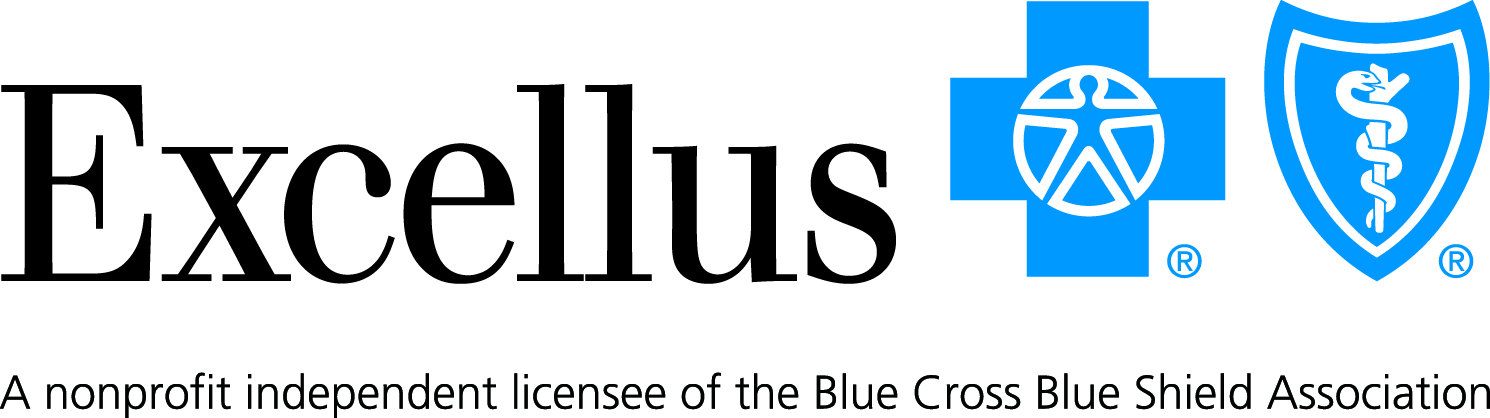 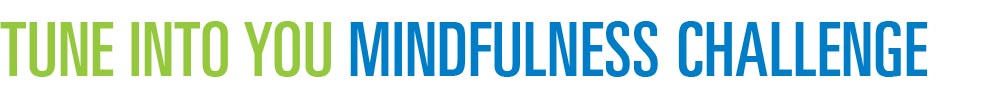 Write the date and place an “X” in the box for each of the calendar days once an activity has been completed. Name:     Contact Number:     Email:     SUNDAYmonDAYtueSDAYwedNESDAYthuRSDAYfriDAYsatURDAYDate:       Organize/declutter your desk or workspaceDate:      Body scan Meditation Date:      Eat a meal without distractions (no phone, tv, conversation, etc.) Date:      No screen time 
2 hours before bed Date:      Go for a walk Date:      Do a self-care activity (face mask, meditation, bubble bath, etc.) Date:      Do something kind 
for someone you 
don’t know Date:      Clean out and organize a junk drawer Date:      Loving-kindness meditation Date:      Take a piece of chocolate and let it melt in your mouth Date:      Unfollow negative social mediaDate:      Notice 2 new things on your way to somewhere you usually goDate:      Dance like nobody 
is watchingDate:      Handwrite 3 things you’re grateful for todayDate:      Clean your closet and find clothes to donateDate:      Resting awareness meditationDate:      Find 3 foods that bring you joy when you eat themDate:      Read a book or physical newspaperDate:      Spend at least 
20 minutes outsideDate:      Do something that makes you happy!Date:      Give 3 people complimentsDate:      Organize and clean any area of your choosingDate:      4-4-4-4 meditationDate:      Take at least 
20 minutes to savor your mealDate:      Stay off of social media for 3 hoursDate:      Explore a new park or area of nature you have never been toDate:      Paint a picture, start a puzzle or play an instrumentDate:      Write a
thank you letter